Bildungs- und Sozialkommission Toffen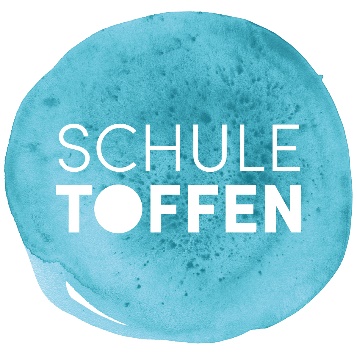 Bahnhofstrasse 1, 3125 ToffenTelefon 031 818 57 57, www.schuletoffen.chGesuch um Reduktion des Kindergartenpensums Ich wünsche/ Wir wünschen für mein/ für unser Kind eine Reduktion des Kindergartenpensums.1 Halbtag				jeweils Mittwochvormittag2 Halbtag				jeweils Mittwoch- und FreitagvormittagName		 Vorname		Strasse		 Geb. dat.		E-Mail			Toffen, den		Unterschrift		 Unterschrift	Hinweise:Eine allfällige Reduktion gilt für das gesamte Kindergartenjahr.Abgabe des Gesuchs bis 16.02.2024 an:SchulsekretariatBahnhofstrasse 13125 ToffenDer Entscheid der Schulleitung wird Ihnen gleichzeitig mit der Klasseneinteilung schriftlich mitgeteilt.